Title of the paperName and Surname of the first author*1A-E (contribution), Name and Surname of the second author1A-E (contribution)Authors’ contribution:conception and design of the studyacquisition of dataanalysis and interpretation of datamanuscript preparationobtaining funding1Affiliation, city, country2Affiliation, city, country*Correspondence: Name and surname, and full address; email: xxxReceived: xxxAccepted: xxxLinked ORCID of each author: https://orcid.org/0000-0003-3844-550XAbstract An abstract shall be of 200-250 words.Key words: Keyword 1, keyword 2, keyword 3, keyword 4, keyword 5Subchapter In text referencing you should use the APA style 7th Referencing System ie. (Sugden, 2010). When you quote an author please provide also a page number (Sugden, 2010, p. 5). XxxSpell out acronyms in the first instance in the abstract and paper.Next subchapterFor twentieth-century French sociologist Pierre Bourdieu, “Quotation in italics” (Bourdieu, 2005, p. 39). Ensure tables and figures are cited. Please provide titles and sources (if applicable) for all tables and figures. W prefer editable files e.g. Excel. Figures (JPEG, TIFF, PNG, BMP) should be sent as separate files if they contain photographs or drawings of good quality (high resolution. Table 1. Title of the table (font 10 pts)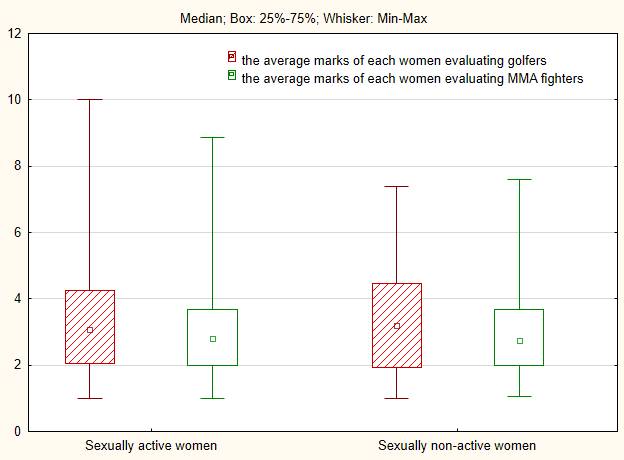 Note: name all abbreviations i.e. Min – minimum valueFigure 1. Title of the figureEthics approval and informed consentManuscripts reporting studies on human subjects, human data or tissue, or animals should include a statement on ethics approval and consent when humans are involved. Please include the name of the committee that approved the study and reference number if appropriate.Competing interestsThe author(s) of a paper submitted to Physical Culture and Sport. Studies and Research are required to complete a declaration of competing interest for any commercial associations or financial interests held by the author.FundingPlease declare all the sources of funding including financial support. Please describe the role of the sponsor(s), if any, in any of the stages from study design to submission of the paper for publication.AcknowledgmentsAll contributors who do not meet the criteria for authorship should be listed in the Acknowledgments section.REFERENCES (APA style 7th Referencing System) – for details you may visit https://apastyle.apa.org/style-grammar-guidelines/references/examplesBourdieu, P. (1978). Sport and social class. Social Science Information, 17(6), 819–840. Bourdieu, P. (1984). A Social Critique of the Judgement of Taste. Translated by Richard Nice. Cambridge, MA: Harvard University Press.CategoryCategoryCategoryCategoryCategoryVariableVariableVariable